REQUERIMENTO DE DEFESA- MESTRADOIDENTIFICAÇÃO DO ALUNO (A)NOME COMPLETO 							REGISTRO ACADÊMICO:NOME DO ORIENTADOR(A)ASSUNTO:Data da defesa: _____/_______/________Horário: ___________________Local:______________________Título daDissertação:__________________________________________________________________Sugestão de Banca Titular:Nome: ___________________________________ Instituição/Departamento: __________Nome: ___________________________________ Instituição/Departamento: __________Nome: ___________________________________ Instituição/Departamento: __________Sugestão de Banca Suplente:Nome: ___________________________________ Instituição/Departamento: __________Nome: ___________________________________ Instituição/Departamento: __________Comprovante de SubmissãoTítulo: _____________________________________________________________________Revista/Periódico: ____________________________________ Qualis: _________________RESOLUÇÃO Nº044/2017-PEG - Define as formas de apresentação de Dissertação dos discentes do Programa de Pós Graduação em Engenharia de Alimentos.																		_____________________________________________		DATA                                                                                                                ASSINATURA DO(A) ALUNO (A)EU, .................................................................................................................. ORIENTADOR(A), ESTOU CIENTE E DEACORDO COM AS INFORMAÇÕES ACIMA.						_____________________________________________	DATA 							ASSINATURA DO(A)  ORIENTADOR(A)Universidade Estadual de MaringáCentro de TecnologiaDepartamento de Engenharia de AlimentosPrograma de Pós-Graduação em Engenharia de Alimentos – PEG/UEM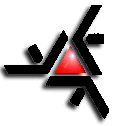 